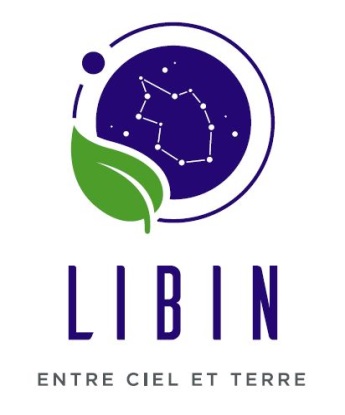 Demande d’une prime communale pour l’installationd’une chaudière à bois – mixte et/ou biomasseJe soussigné(e) ………………………………………………………………………………………………………………………………….Domicilié(e), rue …………………………………………………., n° ………. à ……………………………………………………….Téléphone ………………………………………………. Mail …………………………………………………………………………….sollicite l’octroi de la prime communale pour l’installation d’une chaudièreà bois * - mixte * - biomasse * (*barrer la mention inutile)Ci-joint, la facture et la preuve de paiement ainsi que la documentation du constructeur précisant le rendement thermique de la chaudière.La liquidation de la prime peut être effectuée sur le compte bancaire suivant : BE……………………………………………………………….. au nom de ………………………………………………………………..
Fait à ………………………………………, le ………………………………….Signature
